Addressing Unmet Needin Orshall and ClaremmontApplication FormSingle award of up to £45,000 for a 12-15-month projectAbout your organisationPlease provide full contact details for 2 members of your organisation2) Lead Contact3) Secondary ContactPlease note: all the information below will be shared with the Assessment PanelAbout your organisationYour organisation’s policies, procedures and insuranceAbout your project Evaluation and monitoringAbout the moneyPlease attachDeclarationWe have read and understood the Terms & Conditions of grant aid & confirm to adhere to these conditions if our application is successful.Please submit this document to: grants@salfordcvs.co.uk or by post by 12:00 noon on Mon 28th June to: Salford CVS, The Old Town Hall, 5 Irwell Place, Eccles, Salford, M30 0FN_______________________________________________________________________________________Please next page for how you can make a pledge to help improve Salford (optional)Optional – Making a pledge to help improve SalfordSalford CVS is a leading member of Salford’s Social Value AllianceThe Social Value Alliance wants to tackle the inequality and poverty in Salford and improve wellbeing and quality of life for the people who live here. Our aim is to maximise the local benefit from all money spent in Salford. The 10% Better Campaign invites you make a pledge to help make positive difference.If your organisation shares the aim of the 10% Better Campaign you can show your support by making a pledge. You can find out more at www.salfordsocialvalue.org.uk/10-better-campaign  NB: This is completely optional and does not form part of the grant scoring and assessment process.If you answered Yes to the above question you can make your pledge online at:www.salfordsocialvalue.org.uk/10-better-campaign/make-a-10-better-pledge  Thank you for playing your part in helping make Salford 10% better!1) Organisation Name:Name:Tel Number:Mobile Number:Email address:Address(inc. postcode)Name:Tel Number:Mobile Number:Email address:Address(inc. postcode)4) Please confirm your organisation is a FULL MEMBER of Salford CVS?                Please tick YesNoIf No, you need to apply to join Salford CVS at: www.salfordcvs.co.uk/membership-signup If No, you need to apply to join Salford CVS at: www.salfordcvs.co.uk/membership-signup If No, you need to apply to join Salford CVS at: www.salfordcvs.co.uk/membership-signup If No, you need to apply to join Salford CVS at: www.salfordcvs.co.uk/membership-signup If No, you need to apply to join Salford CVS at: www.salfordcvs.co.uk/membership-signup 5) What is your organisations annual turnover?  £6) Organisation Name:7) What type of organisation are you?(tick all that apply)Unincorporated AssociationOrganisation NumberCompany Limited by GuaranteeRegistered CharityCharitable Incorporated OrganisationCommunity Interest Company        Community Benefit Society      Cooperative SocietyOther (please specify)8) Please tell us which policies you have in place Please tick We have this in placeWe need to develop thisNot applicablea) Health and Safety policyb) Equality/Diversity Statement or Policyc) Public Liability Insurance(Cost can be included in budget)d) Risk assessments (inc Covid-19 precautions) (if applicable to project)e) Safeguarding Adults policy (if applicable to project activities)f) Safeguarding Children policy(if applicable to project activities)9) Please outline your organisation’s (a) track record in delivering community engagement partnership projects in Salford, and (b) interest in the Ordsall and Claremont neighbourhood (300 words max):10 points10) Project Name:11) Please describe your project in 50 words12) Please outline your proposal to deliver on the brief -outlined in the accompanying guidance note (500 words max)Please include practical details of the engagement and support envisaged and explain who will be undertaking the work.20 points13) Please outline how you propose to meet the following project objectives (200 words per objective max)10 pointsTo develop relationships with the neighbourhood leadership team to understand the potential needs of the populationTo develop relationships with the neighbourhood leadership team to understand the potential needs of the populationDevelop a greater understanding of unmet needs of individuals with high service use in Ordsall and ClaremontDevelop a greater understanding of unmet needs of individuals with high service use in Ordsall and ClaremontReconnect people with community services and interventions that can address this unmet need whilst maximising local assetsReconnect people with community services and interventions that can address this unmet need whilst maximising local assetsReview the learning and share with the neighbourhood leadership team to support local evaluationReview the learning and share with the neighbourhood leadership team to support local evaluationEnsure the project enhances and aligns to other projects in the neighbourhood addressing unmet needEnsure the project enhances and aligns to other projects in the neighbourhood addressing unmet need14) When will the project start?and finish?The successful project can commence from Aug 2021 for up to 12-15-months.The successful project can commence from Aug 2021 for up to 12-15-months.The successful project can commence from Aug 2021 for up to 12-15-months.The successful project can commence from Aug 2021 for up to 12-15-months.15) What might you measure or assess to determine the outcomes and impact of your project? (please see guidance)15) What might you measure or assess to determine the outcomes and impact of your project? (please see guidance)10 pointsProject OutcomesHow measured or assessed How measured or assessed Maximising the benefits for SalfordWe expect all projects to help contribute towards making Salford a better place for all.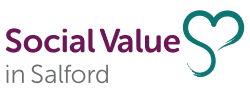 16) Paying the Living Wage – if you employ staffYes:No:N/A:If you employ staff, do you pay all your staff the at the Living Wage Foundation’s minimum rate of £9.50/hour?If you employ staff, is your organisation registered with Living Wage Foundation as a Living Wage Employer?For details see: https://www.livingwage.org.uk/become-a-living-wage-employer  For details see: https://www.livingwage.org.uk/become-a-living-wage-employer  For details see: https://www.livingwage.org.uk/become-a-living-wage-employer  For details see: https://www.livingwage.org.uk/become-a-living-wage-employer  17)  Supporting local businesses and VCSE sector organisations In delivering your project how will you prioritise buying of goods and services from local independent businesses / VCSE sector orgs?5 Points18) Added social-value What other social, environmental or economic benefits will be delivered through your project? (e.g. volunteer opportunities, enhanced greenspace, training etc.)5 Points19) Please give details of your project budget19) Please give details of your project budget19) Please give details of your project budget19) Please give details of your project budget19) Please give details of your project budget10 Points Description of itemBreakdown of calculationsBreakdown of calculationsItem costItem costAmount requested££££££££££££££££££££££££££££££Total cost of project Total cost of project Total cost of project ££Total amount requested from this fund: (£45,000 max)Total amount requested from this fund: (£45,000 max)Total amount requested from this fund: (£45,000 max)Total amount requested from this fund: (£45,000 max)Total amount requested from this fund: (£45,000 max)£If applicable, where is the rest of the money coming from?If applicable, where is the rest of the money coming from?If applicable, where is the rest of the money coming from?If applicable, where is the rest of the money coming from?If applicable, where is the rest of the money coming from?If applicable, where is the rest of the money coming from?Source of fundingSource of fundingAmountAmountFunding Secured?Funding Secured?££££££££Please retain all financial records.Salford CVS reserves the right to audit your project expenditure.Please retain all financial records.Salford CVS reserves the right to audit your project expenditure.Please retain all financial records.Salford CVS reserves the right to audit your project expenditure.Please retain all financial records.Salford CVS reserves the right to audit your project expenditure.Please retain all financial records.Salford CVS reserves the right to audit your project expenditure.Please retain all financial records.Salford CVS reserves the right to audit your project expenditure.Safeguarding Children policy(if applicable to project activities)Please tick to confirm policy is attached Safeguarding Adults policy(if applicable to project activities)Please tick to confirm policy is attached Name (signature not req):Role in organisation:Date: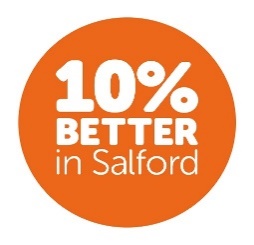 Help make Salford 10% BetterIs your organisation interested in making a pledge to support the 10% Better Campaign? (Please tick)    Is your organisation interested in making a pledge to support the 10% Better Campaign? (Please tick)    Is your organisation interested in making a pledge to support the 10% Better Campaign? (Please tick)    Is your organisation interested in making a pledge to support the 10% Better Campaign? (Please tick)    Is your organisation interested in making a pledge to support the 10% Better Campaign? (Please tick)    Is your organisation interested in making a pledge to support the 10% Better Campaign? (Please tick)    Yes:No:We’ve already made a pledge: